UNIVERSIDADE FEDERAL DO VALE DO SÃO FRANCISCO - UNIVASF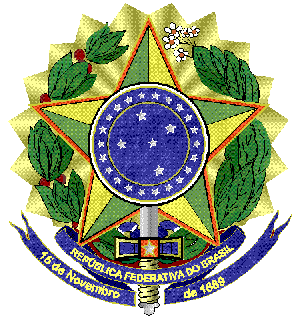 COLEGIADO ACADÊMICO DO CURSO DE CIÊNCIAS FARMACÊUTICASAv. José de Sá Maniçoba, S/Nº - Campus Centro - Caixa Postal 252 CEP.: 56.304-205 - Petrolina – PE, Telefone: (87) 2101-6862www.graduacao.univasf.edu.br/farmacia/          e-mail: cfarm@univasf.edu.brAPÊNDICE 5BAREMA DE PONTUAÇÃO DO PARECERISTA(PREENCHER OS DADOS COM LETRA DE FORMA)PARECER FINAL(*) Ao solicitar modificações no Projeto, o discente deverá promover as devidas alterações e devolver ao Parecerista para nova avaliação. (**) Mesmo não solicitando modificações, o Parecerista poderá sugerir algumas mudanças ao discente, anexando o parecer a este Barema, sem necessidade de uma reavaliação.__________________________________Assinatura do PareceristaPetrolina – PE, ______ de ___________________ de _______.*Os Comentários sobre o projeto, serão repassados ao aluno e ao orientador, para devida apreciação.__________________________________Assinatura do PareceristaPetrolina – PE, ______ de ___________________ de _______.(Redação dada pela Regulamentação nº 01/2014-CFARM/UNIVASF, em 12/03/2014).NOME DO DISCENTE:NOME DO DISCENTE:NOME DO ORIENTADOR:NOME DO ORIENTADOR:PARECERISTA:PARECERISTA:TÍTULO DO PROJETO: TÍTULO DO PROJETO: ________________________________________________________________________________________________________________________________________________________________________________________________________________________________________________________________________________________________________________PROJETO – TCC IPROJETO – TCC IItens a serem avaliadosNota do Parecerista (0-10)1. Relevância do Tema2. Fundamentação teórica do Projeto3. Descrição, adequação e viabilidade da metodologia ao prazo de realização do TCC4. Adequação dos objetivos ao tema proposto e à metodologia5. Adequação às normas técnicas de apresentação escrita de trabalhos científicos (Conforme as normas do curso)6. Apresentação e atualização de referências bibliográficasPONTUAÇÃO TOTALNOTA FINAL (PONTUAÇÃO TOTAL/6)Solicito modificações no Projeto (Nota < 7,0)*.Não solicito modificações (Nota ≥ 7,0)**.Parecer e Comentários sobre o Projeto*